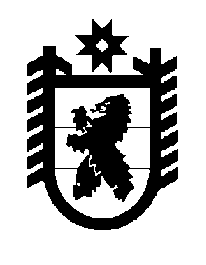 Российская Федерация Республика Карелия    ПРАВИТЕЛЬСТВО РЕСПУБЛИКИ КАРЕЛИЯРАСПОРЯЖЕНИЕ                                от  19 ноября 2014 года № 719р-Пг. Петрозаводск В соответствии со статьей 18 Закона Республики Карелия 
от 20 декабря 2013 года № 1759-ЗРК «О бюджете Республики Карелия на 
2014 год и на плановый период 2015 и 2016 годов», постановлением Правительства Республики Карелия от 18 марта 2011 года № 66-П 
«О порядке подготовки органами исполнительной власти Республики Карелия предложений о принятии Правительством Республики Карелия решений о софинансировании федеральных проектов и программ, проектов, предусматривающих использование средств некоммерческих организаций (в том числе международных и межрегиональных)»:Утвердить распределение бюджетных ассигнований на софинансирование федеральных проектов и программ, проектов, предусматривающих использование средств некоммерческих организаций (в том числе международных и межрегиональных) между главными распорядителями средств бюджета Республики Карелия на 2016 год согласно приложению.           ГлаваРеспублики  Карелия                                                             А.П. ХудилайненПриложениек распоряжению ПравительстваРеспублики Карелияот 19 ноября 2014 года № 719р-ПРаспределение бюджетных ассигнований на софинансирование федеральных проектов и программ, проектов, предусматривающих использование средств некоммерческих организаций (в том числе международных и межрегиональных) между главными распорядителями средств бюджета Республики Карелия на 2016 год________________Номер раздела или пунктаГлавный распорядитель средств бюджета Республики Карелия, проект или программаСумма 
(тыс. рублей)1.Министерство строительства, жилищно-коммунального хозяйства и энергетики Республики Карелия46 472,31.1.Государственная программа Российской Федерации «Развитие культуры и туризма» на 2013-2020 годы (федеральная целевая программа «Культура России (2012-2018 годы)»46 472,31.1.1.Реконструкция Национальной библиотеки Республики Карелия, г. Петрозаводск46 472,3Итого46 472,3